All Councillors are summoned to the Parish Council (Trust) Meeting  immediately following the Parish Council Meeting on Monday, 21st March 2022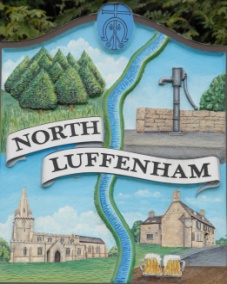 Agenda15/22	Apologies: 16/22	Declarations of Interest17/22	To approve and sign Minutes as follows: Parish Council (Trust) meeting 21st February 2022  18/22	Finance Report – ClerkTo receive a report from Cllr Burrows – Bank Reconciliation To receive, consider and approve Finance Report19/22	Field Gardens Report - Cllr CadeAllotments: To receive, discuss and consider increasing the number of allotment plots to the upper allotment areaTo receive an update on current availability of any vacant plotsWoodland Walk: To consider any revised quotes received to install new fencing to the revised route 20/22	Oval Report - Cllr CadeOval Trees – Update on discussions regarding removing broken branches from trees and also disposal/shredding of branches from the OvalTo receive and consider the request from the PC to use the Oval for some of the Jubilee Celebrations14/21	Date of next meeting: Monday 16th May 2022, immediately following the NL Annual PC meeting (Virtual)John WilloughbyParish Clerk14th March 2022